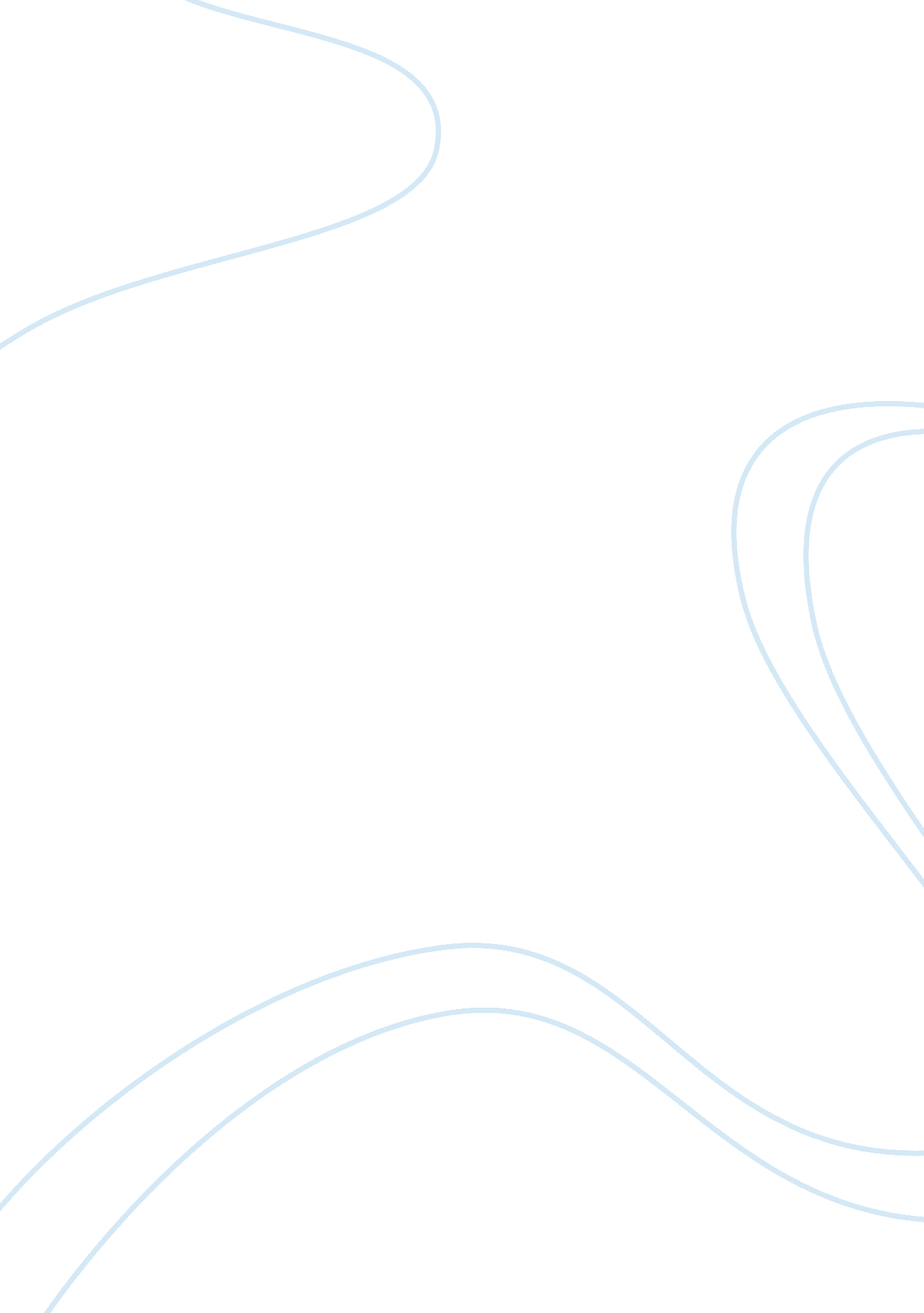 Media stereotypingSociety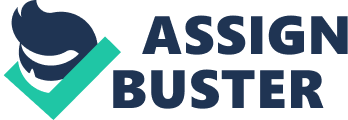 In what ways do the media perpetuate stereotyping and prejudice? Provide examples to support your assertion. America is a relatively young country born in war and to this day continues to struggle with its identity. What makes this country strong is the ideals of freedom andequality. “ We hold these truths to be self-evident that all men are created”. This is the ideal makes America strong, that no matter where you come from rich or poor that you as an American can achieve theAmerican dream. We have had our struggles, but that is what makes us strong. It is not been an easy journey, we have paid dearly for our freedoms and our way of life. Some people have paid more than others to struggle for the freedoms guaranteed from being an American. Diversity can be traced all the same lines ascivil rightsmovement in America. There is been a fierce battle for independence of different peoples spread across this land. From the deep South and the marches of Martin Luther King Jr. to the Northeast and the persecution of the Puritans. The Southwest has become the new battleground for diversity with the battle againstillegal immigration. Some of the information about diversity United States is on display at the Smithsonian Institute in Washington DC. To truly understand the struggles of the civil rights movement and the role of diversity in the southern states throughout the 50s and 60s, you really have to go and see the bus seat of Rosa Parks. You have to see the soda fountain counter and the fire hose used to what a young black man down the street in Birmingham Alabama. I think that the most important point about diversity and one that cannot be silenced as the voices of the people that live this struggle every day, and the forums like this class that bring people from all walks of life from around the globe together to expose the ignorance ofracismand prejudice anddiscrimination. Have you learned something new about your own racial, ethnic, or cultural history? My history is of Irish decent we came to America for better life. We paid that price inhard workand blood. We came here as indentured servants that we had to work our way to freedom, never once was the American dream promised to us we earned everything. I think that the struggle that we had to go through game us a sense of pride in America. It was the Chinese and the Irish that built the railroads across this country. We dug the coal that fired the furnaces of the steel mills and we came from places like Hell's kitchen New York City. What this forum has done for me has given me a sense of pride that just not the Irish and the Chinese struggle for the freedom but it seems as if all of the in one way or another had to fight for everything that we have accomplished. Trends inimmigrationwill continue to shape the demographics of the United States. What will the U. S. population look like in the year 2050? Why do you think so? Everybody around the world wants what America has because we have the ideals of freedoms and thedreamsof success the great immigration to America will continue. At the present time America has about 20 million immigrants from Mexico and South America. As economies of Third World country continue to deteriorate more and more people will come to America. Everybody wants what America has but because of the agendas of Third World country politicians and the corruption of governments and the war over illegal criminal activities the safe haven of America will still be the priority of people around the world. The demographics of the United States we will continue to move to a change in diversity from a white majority to really know majority at all. The Hipic population continues to grow in America while the white population continues to decline. The African-American population has already moved from the largest minority to the second largest minority be replaced by the Hipic minority. If this trend continues by 2050 we can see the Hipic population become the majority of the largest minority and other people who have not had to fight for civil rights may now find themselves as a beneficiary of those civil rights battles fought by other minorities. What challenges does the United States face due to the diversity of its people? The first issue that comes to mind is language. If the Hipic population becomes a majority will we see a change in the language that is not only taught but spoken in America. Many merchants and government agencies now speak Spanish as well as English. The challenge ofcommunicationis going to be getting everyone on the same sheet ofmusic. I recently been into a store that is predominantly Hipic and many of the labels are printed in Spanish I have also been a store where the labels are printed in Arabic in order for America to maintain diversity without separation we will have to have a common language that is spoken and written by everyone. Any area of civil rights those court cases that were settled with the idea of a white majority and other minorities may now be referred as a white majority will find itself as a minority. So with that in mind will we see affirmative action for white people? What will be the reaction of the minorities and those court cases are turned around and used against them. What are the benefits of such a diverse society? The benefits of a diverse society is one that a brings equality everyone. With a more diverse society we should not see the need for racial, sexual or disability court cases. More diverse society will be a more understanding society by that I mean that we should not have to force a building or company to put in a wheelchair ramp it will simply be understood that one is needed. The more understanding society will bring about the benefits of less crime less people in prison which will save us all tax dollars and the burdens that are put upon society by hate crimes. The benefits of this society will only continue to get better as the ignorance of discrimination is eliminated from our mindset. How can we foster a climate of acceptance and cultural pluralism in the United States? * The foster a climate of acceptance in United States we will need to revamp oureducationsystem. We need to bring more exposure of different races into the schools of our children. We will never defeat the closed minds of the ignorant until we put those prejudices to the test of a person to person encounter. To say that we hate black people when we have never met black people and we're only going on what we see on TV, we are basing our prejudices on what other people want us to believe. If we are going to defeat discrimination and bring about cultural pluralism we will need to put those thoughts in the minds of our children. Education and first-hand experience is the only way they were going to bring about pluralism in the United States. There are too many rural communities where prejudices still exist today based upon ideals from 50 years ago. In what ways do the media perpetuate stereotyping and prejudice? Provide examples to support your assertion. 